TERMO DE COMPROMISSO DE PESQUISADOR-USUÁRIO DO GALPÃO DE EXPERIMENTAL DE PEQUENOS ANIMAISO pesquisador abaixo identificado, responsável pela Proposta de Pesquisa intitulada      , nº de registro no CEUA      ,  a ser realizada com uso de infraestrutura do Galpão Experimental de Pequenos Animais da Escola de Veterinária e Zootecnia da Universidade Federal de Goiás no período de       a      , declaro estar ciente das normas de utilização do local e assumir o compromisso com a manutenção e bem-estar dos animais em experimentação sob minha responsabilidade. Dessa forma, deverei efetuar a limpeza rotineira do local, assim como me responsabilizar pela alimentação dos animais, desinfecção e organização de todos os materiais e locais utilizados pelos meus animais. Declaro respeitar o período de experimentação aqui afirmado. Declaro ainda ter lido e estar ciente das normas de utilização.Goiânia, GO ____ de _______________ de 20__Assinatura do orientador: ________________________________________________________________Assinatura do pesquisador responsável:____________________________________________________Contato do pesquisador responsável:______________________________________________________Assinatura do pesquisador responsável:____________________________________________________ESCOLA DE VETERINÁRIA E ZOOTECNIA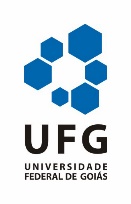 